О порядке осуществления администрацией Ляпинского сельского поселения Новокубанского района бюджетных полномочийадминистратора доходов, главного администратора доходов бюджета Ляпинского сельского поселения Новокубанского районаВ соответствии со статьей 160.1 Бюджетного кодекса Российской Федерации, с решением Совета Ляпинского сельского поселения Новокубанский район от 18 декабря 2015 года № 91  «О бюджете Ляпинского сельского поселения Новокубанского района на 2016 год»,  руководствуясь Уставом   Ляпинского сельского поселения Новокубанского района, п о с т а н о в л я ю:Утвердить Порядок осуществления администрацией Ляпинского сельского поселения Новокубанского района полномочий администратора, главного администратора доходов бюджета Ляпинского сельского поселения Новокубанского района. Бухгалтерии администрации Ляпинского сельского поселения Новокубанского района (Розиной) в течение пяти рабочих дней после издания настоящего постановления довести его до сведения Управления Федерального казначейства по Краснодарскому краю.Контроль за исполнением настоящего постановления оставляю за собой.4. Постановление  вступает в силу со дня его подписания.Глава Ляпинского сельского поселенияНовокубанского района                                                                    С.Ю. БражниковПриложение № 1к Порядку осуществления администрацией Ляпинского сельского поселения Новокубанского района полномочий администратора, главного администратора доходов бюджета Ляпинского сельского поселения Новокубанского районаПЕРЕЧЕНЬдоходов бюджета Ляпинского сельского поселения Новокубанского района, по которым администрация Ляпинского сельского поселения Новокубанского района осуществляют полномочия администратора доходов, главного администратора доходов бюджета на 2014 годГлавный специалист,финансист администрацииЛяпинского сельского поселенияНовокубанского района                                                                             Т.А.Розина№ п\пНаименование доходовКоды бюджетной классификацииНормативный акт, являющийся основанием для администрирования12341Доходы, получаемые в виде арендной платы за земельные участки, государственная собственность на которые не разграничена и которые расположены в границах поселений, а также средства от продажи права на заключение договоров аренды указанных земельных участков 992 1 11 05013 10 0000 120Бюджетный кодекс Российской Федерации, приказ Министерства финансов Российской Федерации от 01 июля 2013 года № 65н «Об утверждении Указаний о порядке применения бюджетной классификации Российской Федерации»2Доходы, получаемые в виде арендной платы, а также средства от продажи права на заключение договоров аренды за земли, находящиеся в собственности поселений (за исключением земельных участков муниципальных бюджетных и автономных учреждений)992 1 11 05025 10 0000 120Бюджетный кодекс Российской Федерации, приказ Министерства финансов Российской Федерации от 01 июля 2013 года № 65н «Об утверждении Указаний о порядке применения бюджетной классификации Российской Федерации»3Доходы, получаемые в виде арендной платы за земельные участи, которые расположены в границах поселений, находятся в федеральной собственности и осуществление полномочий по управлению и распоряжению которыми передано органам государственной власти субъектов Российской Федерации, а также средства от продажи права на заключение договоров аренды указанных земельных участков992 1 11 05026 10 0000 120Бюджетный кодекс Российской Федерации, приказ Министерства финансов Российской Федерации от 01 июля 2013 года № 65н «Об утверждении Указаний о порядке применения бюджетной классификации Российской Федерации»4Доходы от сдачи в аренду имущества, находящегося в оперативном управлении органов управления поселений и созданных ими учреждений (за исключением имущества муниципальных бюджетных и автономных учреждений)992 1 11 05035 10 0000 120Бюджетный кодекс Российской Федерации, приказ Министерства финансов Российской Федерации от 01 июля 2013 года № 65н «Об утверждении Указаний о порядке применения бюджетной классификации Российской Федерации»5Доходы от перечисления части прибыли, остающейся после уплаты налогов и иных обязательных платежей муниципальных унитарных предприятий, созданных поселениями 992 1 11 07015 10 0000 120Бюджетный кодекс Российской Федерации, приказ Министерства финансов Российской Федерации от 01 июля 2013 года № 65н «Об утверждении Указаний о порядке применения бюджетной классификации Российской Федерации»6Средства, получаемые от передачи имущества, находящегося в собственности поселений (за исключением имущества муниципальных бюджетных и автономных учреждений, а также имущества муниципальных унитарных предприятий, в том числе казенных), в залог, в доверительное управление992 1 11 08050 10 0000 120Бюджетный кодекс Российской Федерации, приказ Министерства финансов Российской Федерации от 01 июля 2013 года № 65н «Об утверждении Указаний о порядке применения бюджетной классификации Российской Федерации»7Прочие поступления от использования имущества, находящегося в собственности поселений (за исключением имущества муниципальных бюджетных и автономных учреждений, а также имущества муниципальных унитарных предприятий, в том числе казенных)992 1 11 09045 10 0000 120Бюджетный кодекс Российской Федерации, приказ Министерства финансов Российской Федерации от 01 июля 2013 года № 65н «Об утверждении Указаний о порядке применения бюджетной классификации Российской Федерации»8Доходы от продажи квартир, находящихся в собственности поселений992 1 14 01050 10 0000 410Бюджетный кодекс Российской Федерации, приказ Министерства финансов Российской Федерации от 01 июля 2013 года № 65н «Об утверждении Указаний о порядке применения бюджетной классификации Российской Федерации»9Доходы от реализации имущества, находящегося в собственности поселений (за исключением имущества муниципальных бюджетных и автономных учреждений, а также имущества муниципальных унитарных предприятий, в том числе казенных), в части реализации основных средств по указанному имуществу992 1 14 02050 10 0000 410Бюджетный кодекс Российской Федерации, приказ Министерства финансов Российской Федерации от 01 июля 2013 года № 65н «Об утверждении Указаний о порядке применения бюджетной классификации Российской Федерации»10Доходы от реализации имущества, находящегося в собственности поселений (за исключением имущества муниципальных автономных учреждений, а также имущества муниципальных унитарных предприятий, в том числе казенных), в части реализации материальных запасов по указанному имуществу992 1 14 02050 10 0000 440 Бюджетный кодекс Российской Федерации, приказ Министерства финансов Российской Федерации от 01 июля 2013 года № 65н «Об утверждении Указаний о порядке применения бюджетной классификации Российской Федерации»11Доходы от реализации имущества, находящегося в оперативном управлении учреждений, находящихся в ведении органов управления поселений (за исключением имущества муниципальных бюджетных и автономных учреждений), в части реализации основных средств по указанному имуществу992 1 14 02052 10 0000 410Бюджетный кодекс Российской Федерации, приказ Министерства финансов Российской Федерации от 01 июля 2013 года № 65н «Об утверждении Указаний о порядке применения бюджетной классификации Российской Федерации»12Доходы от реализации имущества, находящегося в собственности поселений (за исключением имущества муниципальных бюджетных и автономных учреждений, а также имущества муниципальных унитарных предприятий, в том числе казенных), в части реализации основных средств по указанному имуществу 992 1 14 02053 10 0000 410Бюджетный кодекс Российской Федерации, приказ Министерства финансов Российской Федерации от 01 июля 2013 года № 65н «Об утверждении Указаний о порядке применения бюджетной классификации Российской Федерации»13Доходы от реализации имущества, находящегося в оперативном управлении учреждений, находящихся в ведении органов управления поселений (за исключением имущества муниципальных бюджетных и автономных учреждений), в части реализации материальных запасов по указанному имуществу992 1 14 02052 10 0000 440Бюджетный кодекс Российской Федерации, приказ Министерства финансов Российской Федерации от 01 июля 2013 года № 65н «Об утверждении Указаний о порядке применения бюджетной классификации Российской Федерации»14Доходы от реализации имущества, находящегося в собственности поселений (за исключением имущества муниципальных бюджетных и автономных учреждений, а также имущества муниципальных унитарных предприятий, в том числе казенных), в части реализации материальных запасов по указанному имуществу992 1 14 02053 10 0000 440Бюджетный кодекс Российской Федерации, приказ Министерства финансов Российской Федерации от 01 июля 2013 года № 65н «Об утверждении Указаний о порядке применения бюджетной классификации Российской Федерации»15Доходы от продажи нематериальных активов, находящихся в собственности поселений992 1 14 04050 10 0000 420Бюджетный кодекс Российской Федерации, приказ Министерства финансов Российской Федерации от 01 июля 2013 года № 65н «Об утверждении Указаний о порядке применения бюджетной классификации Российской Федерации»16Доходы от продажи земельных участков, находящихся в собственности поселений (за исключением  земельных участков муниципальных бюджетных и автономных учреждений)992 1 14 06025 10 0000 430Бюджетный кодекс Российской Федерации, приказ Министерства финансов Российской Федерации от 01 июля 2013 года № 65н «Об утверждении Указаний о порядке применения бюджетной классификации Российской Федерации»17Доходы от продажи земельных участков, которые расположены в границах поселений, находятся в федеральной собственности и осуществление полномочий по управлению и распоряжению которыми передано органам государственной власти субъектов Российской Федерации992 1 14 06033 10 0000 430Бюджетный кодекс Российской Федерации, приказ Министерства финансов Российской Федерации от 01 июля 2013 года № 65н «Об утверждении Указаний о порядке применения бюджетной классификации Российской Федерации»18Денежные взыскания (штрафы) и иные суммы, взыскиваемые с лиц, виновных в совершении преступлений, и в возмещение ущерба имуществу, зачисляемые в бюджеты поселений992 1 16 21050 10 0000 140Бюджетный кодекс Российской Федерации, приказ Министерства финансов Российской Федерации от 01 июля 2013 года № 65н «Об утверждении Указаний о порядке применения бюджетной классификации Российской Федерации»19Денежные взыскания (штрафы) за нарушение бюджетного законодательства (в части бюджетов поселений) 992 1 16 18050 10 0000 140Бюджетный кодекс Российской Федерации, приказ Министерства финансов Российской Федерации от 01 июля 2013 года № 65н «Об утверждении Указаний о порядке применения бюджетной классификации Российской Федерации»20Денежные взыскания (штрафы) за нарушение законодательства Российской Федерации о недрах 992 1 16 25010 01 0000 140Бюджетный кодекс Российской Федерации, приказ Министерства финансов Российской Федерации от 01 июля 2013 года № 65н «Об утверждении Указаний о порядке применения бюджетной классификации Российской Федерации»21Денежные взыскания (штрафы) за нарушение законодательства Российской Федерации об особо охраняемых природных территориях992 1 16 25020 01 0000 140Бюджетный кодекс Российской Федерации, приказ Министерства финансов Российской Федерации от 01 июля 2013 года № 65н «Об утверждении Указаний о порядке применения бюджетной классификации Российской Федерации»22Денежные взыскания (штрафы) за нарушение законодательства Российской Федерации об охране и использовании животного мира       992 1 16 25030 01 0000 140Бюджетный кодекс Российской Федерации, приказ Министерства финансов Российской Федерации от 01 июля 2013 года № 65н «Об утверждении Указаний о порядке применения бюджетной классификации Российской Федерации»23Денежные взыскания (штрафы) за     нарушение законодательства об  экологической экспертизе        992 1 16 25040 01 0000 140Бюджетный кодекс Российской Федерации, приказ Министерства финансов Российской Федерации от 01 июля 2013 года № 65н «Об утверждении Указаний о порядке применения бюджетной классификации Российской Федерации»24Денежные взыскания (штрафы) за     нарушение законодательства в области охраны окружающей среды    992 1 16 25050 01 0000 140Бюджетный кодекс Российской Федерации, приказ Министерства финансов Российской Федерации от 01 июля 2013 года № 65н «Об утверждении Указаний о порядке применения бюджетной классификации Российской Федерации»25Денежные взыскания (штрафы) за     нарушение земельного  законодательства  992 1 16 25060 01 0000 140Бюджетный кодекс Российской Федерации, приказ Министерства финансов Российской Федерации от 01 июля 2013 года № 65н «Об утверждении Указаний о порядке применения бюджетной классификации Российской Федерации»26Денежные взыскания (штрафы) за нарушение лесного законодательства на лесных участках, находящихся в собственности поселений992 1 16 25074 10 0000 140Бюджетный кодекс Российской Федерации, приказ Министерства финансов Российской Федерации от 01 июля 2013 года № 65н «Об утверждении Указаний о порядке применения бюджетной классификации Российской Федерации»27Денежные взыскания (штрафы) за нарушение водного законодательства, установленное на водных объектах, находящихся в собственности поселений992 1 16 25085 10 0000 140Бюджетный кодекс Российской Федерации, приказ Министерства финансов Российской Федерации от 01 июля 2013 года № 65н «Об утверждении Указаний о порядке применения бюджетной классификации Российской Федерации»28Денежные взыскания (штрафы) за нарушение законодательства Российской Федерации о размещении заказов на поставки товаров, выполнение работ, оказание услуг для нужд поселений992 1 16 33050 10 0000 140Бюджетный кодекс Российской Федерации, приказ Министерства финансов Российской Федерации от 01 июля 2013 года № 65н «Об утверждении Указаний о порядке применения бюджетной классификации Российской Федерации»29Денежные взыскания (штрафы), установленные законами субъектов Российской Федерации за несоблюдение  муниципальных правовых актов, зачисляемые в бюджеты поселений992 1 16 51040 02 0000 140Бюджетный кодекс Российской Федерации, приказ Министерства финансов Российской Федерации от 01 июля 2013 года № 65н «Об утверждении Указаний о порядке применения бюджетной классификации Российской Федерации»30Прочие поступления от денежных взысканий (штрафов) и иных сумм в возмещение ущерба, зачисляемые в бюджеты поселений992 1 16 90050 10 0000 140Бюджетный кодекс Российской Федерации, приказ Министерства финансов Российской Федерации от 01 июля 2013 года № 65н «Об утверждении Указаний о порядке применения бюджетной классификации Российской Федерации»31Невыясненные поступления, зачисляемые в бюджеты поселений992 1 17 01050 10 0000 180Бюджетный кодекс Российской Федерации, приказ Министерства финансов Российской Федерации от 01 июля 2013 года № 65н «Об утверждении Указаний о порядке применения бюджетной классификации Российской Федерации»32Прочие неналоговые доходы бюджетов поселений992 1 17 05050 10 0000 180Бюджетный кодекс Российской Федерации, приказ Министерства финансов Российской Федерации от 01 июля 2013 года № 65н «Об утверждении Указаний о порядке применения бюджетной классификации Российской Федерации»33Дотации бюджетам поселений на поддержку мер по обеспечению сбалансированности бюджетов992 2 02 01003 10 0000 151Бюджетный кодекс Российской Федерации, приказ Министерства финансов Российской Федерации от 01 июля 2013 года № 65н «Об утверждении Указаний о порядке применения бюджетной классификации Российской Федерации»34Субсидии бюджетам поселений на осуществление капитального ремонта гидротехнических сооружений, находящихся в муниципальной собственности, и бесхозяйных гидротехнических сооружений992 2 02 02021 10 0000 151Бюджетный кодекс Российской Федерации, приказ Министерства финансов Российской Федерации от 01 июля 2013 года № 65н «Об утверждении Указаний о порядке применения бюджетной классификации Российской Федерации»35Субсидии бюджетам  поселений на строительство, модернизацию, ремонт и содержание автомобильных дорог общего пользования, в том числе дорог в поселениях (за исключением автомобильных дорог федерального значения)992 2 02 02041 10 0000 151Бюджетный кодекс Российской Федерации, приказ Министерства финансов Российской Федерации от 01 июля 2013 года № 65н «Об утверждении Указаний о порядке применения бюджетной классификации Российской Федерации»36Субсидии бюджетам поселений на реализацию федеральных целевых программ992 2 02 02051 10 0000 151Бюджетный кодекс Российской Федерации, приказ Министерства финансов Российской Федерации от 01 июля 2013 года № 65н «Об утверждении Указаний о порядке применения бюджетной классификации Российской Федерации»37Субсидии бюджетам поселеий на предоставление грантов в области науки, культуры, искусства и редств массовой информации992 2 02 02071 10 0000 151Бюджетный кодекс Российской Федерации, приказ Министерства финансов Российской Федерации от 01 июля 2013 года № 65н «Об утверждении Указаний о порядке применения бюджетной классификации Российской Федерации»38Субсидии  бюджетам поселений на бюджетные инвестиции в объекты капитального строительства собственности муниципальных образований992 2 02 02077 10 0000 151Бюджетный кодекс Российской Федерации, приказ Министерства финансов Российской Федерации от 01 июля 2013 года № 65н «Об утверждении Указаний о порядке применения бюджетной классификации Российской Федерации»39Субсидии бюджетам поселений на бюджетные инвестиции для модернизации объектов коммунальной инфраструктуры992 2 02 02078 10 0000 151Бюджетный кодекс Российской Федерации, приказ Министерства финансов Российской Федерации от 01 июля 2013 года № 65н «Об утверждении Указаний о порядке применения бюджетной классификации Российской Федерации»40Субсидии бюджетам поселений на переселение граждан из жилищного фонда, признанного непригодным для проживания, и (или) жилищного фонда с высоким уровнем износа (более 70 процентов)992 2 02 02079 10 0000 151Бюджетный кодекс Российской Федерации, приказ Министерства финансов Российской Федерации от 01 июля 2013 года № 65н «Об утверждении Указаний о порядке применения бюджетной классификации Российской Федерации»41Субсидии бюджетам поселений для обеспечения земельных участков коммунальной инфраструктурой в целях жилищного строительства992 2 02 02080 10 0000 151Бюджетный кодекс Российской Федерации, приказ Министерства финансов Российской Федерации от 01 июля 2013 года № 65н «Об утверждении Указаний о порядке применения бюджетной классификации Российской Федерации»42Субсидии бюджетам поселений на осуществление мероприятий по обеспечению жильем граждан Российской Федерации, проживающих в сельской местности992 2 02 02085 10 0000 151Бюджетный кодекс Российской Федерации, приказ Министерства финансов Российской Федерации от 01 июля 2013 года № 65н «Об утверждении Указаний о порядке применения бюджетной классификации Российской Федерации»43Субсидии бюджетам поселений на обеспечение мероприятий по капитальному ремонту многоквартирных домов и переселению граждан из аварийного жилищного фонда за счет средств, поступивших от государственной корпорации - Фонда содействия реформированию жилищно-коммунального хозяйства992 2 02 02088 10 0000 151Бюджетный кодекс Российской Федерации, приказ Министерства финансов Российской Федерации от 01 июля 2013 года № 65н «Об утверждении Указаний о порядке применения бюджетной классификации Российской Федерации»44Субсидии бюджетам поселений на обеспечение мероприятий по капитальному ремонту многоквартирных домов за счет средств, поступивших от государственной корпорации - Фонда содействия реформированию жилищно-коммунального хозяйства992 2 02 02088 10 0001 151Бюджетный кодекс Российской Федерации, приказ Министерства финансов Российской Федерации от 01 июля 2013 года № 65н «Об утверждении Указаний о порядке применения бюджетной классификации Российской Федерации»45Субсидии бюджетам поселений на обеспечение мероприятий по переселению граждан из аварийного жилищного фонда за счет средств, поступивших от государственной корпорации - Фонда содействия реформированию жилищно-коммунального хозяйства992 2 02 02088 10 0002 151Бюджетный кодекс Российской Федерации, приказ Министерства финансов Российской Федерации от 01 июля 2013 года № 65н «Об утверждении Указаний о порядке применения бюджетной классификации Российской Федерации»46Субсидии бюджетам поселений на обеспечение мероприятий по переселению граждан из аварийного жилищного фонда с учетом необходимости развития малоэтажного жилищного строительства за счет средств, поступивших от государственной корпорации – Фонда содействия реформированию жилищно-коммунального хозяйства992 2 02 02088 10 0004 151Бюджетный кодекс Российской Федерации, приказ Министерства финансов Российской Федерации от 01 июля 2013 года № 65н «Об утверждении Указаний о порядке применения бюджетной классификации Российской Федерации»47Субсидии бюджетам поселений на обеспечение мероприятий по капитальному ремонту многоквартирных домов и переселению граждан из аварийного жилищного фонда за счет средств бюджетов992 2 02 02089 10 0000 151Бюджетный кодекс Российской Федерации, приказ Министерства финансов Российской Федерации от 01 июля 2013 года № 65н «Об утверждении Указаний о порядке применения бюджетной классификации Российской Федерации»48Субсидии бюджетам поселений на обеспечение мероприятий по капитальному ремонту многоквартирных домов за счет средств бюджетов992 2 02 02089 10 0001 151Бюджетный кодекс Российской Федерации, приказ Министерства финансов Российской Федерации от 01 июля 2013 года № 65н «Об утверждении Указаний о порядке применения бюджетной классификации Российской Федерации»49Субсидии бюджетам поселений на обеспечение мероприятий по переселению граждан из аварийного жилищного фонда за счет средств бюджетов992 2 02 02089 10 0002 151Бюджетный кодекс Российской Федерации, приказ Министерства финансов Российской Федерации от 01 июля 2013 года № 65н «Об утверждении Указаний о порядке применения бюджетной классификации Российской Федерации»50Субсидии бюджетам поселений на обеспечение мероприятий по переселению граждан из аварийного жилищного фонда с учетом необходимости развития малоэтажного жилищного строительства за счет средств бюджетов992 2 02 02089 10 0004 151Бюджетный кодекс Российской Федерации, приказ Министерства финансов Российской Федерации от 01 июля 2013 года № 65н «Об утверждении Указаний о порядке применения бюджетной классификации Российской Федерации»51Субсидии бюджетам поселений на закупку автотранспортных средств и коммунальной техники992 2 02 02102 10 0000 151Бюджетный кодекс Российской Федерации, приказ Министерства финансов Российской Федерации от 01 июля 2013 года № 65н «Об утверждении Указаний о порядке применения бюджетной классификации Российской Федерации»52Субсидии бюджетам на осуществление дорожной деятельности в отношении автомобильных дорог общего пользования, а также капитального ремонта и ремонта дворовых территорий многоквартирных домов, проездов к многоквартирным домам населенных пунктов992 2 02 02216 10 0000 151Бюджетный кодекс Российской Федерации, приказ Министерства финансов Российской Федерации от 01 июля 2013 года № 65н «Об утверждении Указаний о порядке применения бюджетной классификации Российской Федерации»53Прочие субсидии бюджетам поселений992 2 02 02999 10 0000 151Бюджетный кодекс Российской Федерации, приказ Министерства финансов Российской Федерации от 01 июля 2013 года № 65н «Об утверждении Указаний о порядке применения бюджетной классификации Российской Федерации»54Субвенции бюджетам поселений на осуществление первичного воинского учёта на территориях где отсутствуют военные комиссариаты  992 2 02 03015 10 0000 151Бюджетный кодекс Российской Федерации, приказ Министерства финансов Российской Федерации от 01 июля 2013 года № 65н «Об утверждении Указаний о порядке применения бюджетной классификации Российской Федерации»55Субвенции бюджетам поселений на выполнение передаваемых полномочий субъектов Российской Федерации992 2 02 03024 10 0000 151Бюджетный кодекс Российской Федерации, приказ Министерства финансов Российской Федерации от 01 июля 2013 года № 65н «Об утверждении Указаний о порядке применения бюджетной классификации Российской Федерации»56Прочие субвенции бюджетам поселений992 2 02 03999 10 0000 151Бюджетный кодекс Российской Федерации, приказ Министерства финансов Российской Федерации от 01 июля 2013 года № 65н «Об утверждении Указаний о порядке применения бюджетной классификации Российской Федерации»57Межбюджетные трансферты, передаваемые бюджетам поселений на комплектование книжных фондов библиотек муниципальных образований992 2 02 04025 10 0000 151Бюджетный кодекс Российской Федерации, приказ Министерства финансов Российской Федерации от 01 июля 2013 года № 65н «Об утверждении Указаний о порядке применения бюджетной классификации Российской Федерации»58Прочие межбюджетные трансферты, передаваемые бюджетам поселений992 2 02 04999 10 0000 151Бюджетный кодекс Российской Федерации, приказ Министерства финансов Российской Федерации от 01 июля 2013 года № 65н «Об утверждении Указаний о порядке применения бюджетной классификации Российской Федерации»59Прочие безвозмездные поступления в бюджеты поселений от бюджетов субъектов Российской Федерации992 2 02 09024 10 0000 151Бюджетный кодекс Российской Федерации, приказ Министерства финансов Российской Федерации от 01 июля 2013 года № 65н «Об утверждении Указаний о порядке применения бюджетной классификации Российской Федерации»60Прочие безвозмездные поступления в бюджеты поселений от бюджетов муниципальных районов992 2 02 09054 10 0000 151Бюджетный кодекс Российской Федерации, приказ Министерства финансов Российской Федерации от 01 июля 2013 года № 65н «Об утверждении Указаний о порядке применения бюджетной классификации Российской Федерации»61Прочие безвозмездные поступления от государственных (муниципальных) организаций в бюджеты поселений992 2 03 05099 10 0000 180Бюджетный кодекс Российской Федерации, приказ Министерства финансов Российской Федерации от 01 июля 2013 года № 65н «Об утверждении Указаний о порядке применения бюджетной классификации Российской Федерации»62Поступления от денежных пожертвований, предоставленных физическими лицами получателям средств бюджетов поселений992 2 07 05020 10 0000 180Бюджетный кодекс Российской Федерации, приказ Министерства финансов Российской Федерации от 01 июля 2013 года № 65н «Об утверждении Указаний о порядке применения бюджетной классификации Российской Федерации»63Прочие безвозмездные поступления в бюджеты поселений992 2 07 05030 10 0000 180Бюджетный кодекс Российской Федерации, приказ Министерства финансов Российской Федерации от 01 июля 2013 года № 65н «Об утверждении Указаний о порядке применения бюджетной классификации Российской Федерации»64Перечисления из бюджетов поселений (в бюджеты поселений) для осуществления возврата (зачета) излишне уплаченных или излишне взысканных сумм налогов, сборов и иных платежей, а также сумм процентов за несвоевременное осуществление такого возврата и процентов, начисленных на излишне взысканные суммы992 2 08 05000 10 0000 180Бюджетный кодекс Российской Федерации, приказ Министерства финансов Российской Федерации от 01 июля 2013 года № 65н «Об утверждении Указаний о порядке применения бюджетной классификации Российской Федерации»65Доходы бюджетов поселений от возврата иными организациями остатков субсидий прошлых лет992 2 18 05030 10 0000 151Бюджетный кодекс Российской Федерации, приказ Министерства финансов Российской Федерации от 01 июля 2013 года № 65н «Об утверждении Указаний о порядке применения бюджетной классификации Российской Федерации»66Доходы бюджетов поселений от возврата остатков субсидий, субвенций и иных межбюджетных трансфертов, имеющих целевое назначение прошлых лет из бюджетов муниципальных районов992 2 18 05010 10 0000 151Бюджетный кодекс Российской Федерации, приказ Министерства финансов Российской Федерации от 01 июля 2013 года № 65н «Об утверждении Указаний о порядке применения бюджетной классификации Российской Федерации»67Доходы бюджетов поселений от возврата бюджетными учреждениями остатков субсидий прошлых лет992 2 18 05010 10 0000 180Бюджетный кодекс Российской Федерации, приказ Министерства финансов Российской Федерации от 01 июля 2013 года № 65н «Об утверждении Указаний о порядке применения бюджетной классификации Российской Федерации»68Возврат остатков субсидий, субвенций и иных межбюджетных трансфертов, имеющих целевое назначение прошлых лет из бюджетов поселений992 2 19 05000 10 0000 151Бюджетный кодекс Российской Федерации, приказ Министерства финансов Российской Федерации от 01 июля 2013 года № 65н «Об утверждении Указаний о порядке применения бюджетной классификации Российской Федерации»69Получение кредитов от кредитных организаций бюджетами поселений в валюте Российской Федерации992 01 02 00 00 10 0000 710Бюджетный кодекс Российской Федерации, приказ Министерства финансов Российской Федерации от 01 июля 2013 года № 65н «Об утверждении Указаний о порядке применения бюджетной классификации Российской Федерации»70Погашение бюджетами поселений кредитов от кредитных организаций в валюте Российской Федерации992 01 02 00 00 10 0000 810Бюджетный кодекс Российской Федерации, приказ Министерства финансов Российской Федерации от 01 июля 2013 года № 65н «Об утверждении Указаний о порядке применения бюджетной классификации Российской Федерации»71Получение кредитов от других бюджетов бюджетной системы Российской Федерации бюджетами поселений в валюте Российской Федерации992 01 03 01 00 10 0000 710Бюджетный кодекс Российской Федерации, приказ Министерства финансов Российской Федерации от 01 июля 2013 года № 65н «Об утверждении Указаний о порядке применения бюджетной классификации Российской Федерации»72Погашение бюджетами поселений кредитов от других бюджетов бюджетной системы Российской Федерации в валюте Российской Федерации992 01 03 01 00 10 0000 810Бюджетный кодекс Российской Федерации, приказ Министерства финансов Российской Федерации от 01 июля 2013 года № 65н «Об утверждении Указаний о порядке применения бюджетной классификации Российской Федерации»73Изменение остатков средств на счетах по учету средств бюджета992 01 05 00 00 00 0000 000Бюджетный кодекс Российской Федерации, приказ Министерства финансов Российской Федерации от 01 июля 2013 года № 65н «Об утверждении Указаний о порядке применения бюджетной классификации Российской Федерации»74Увеличение остатков средств бюджета992 01 05 00 00 00 0000 500Бюджетный кодекс Российской Федерации, приказ Министерства финансов Российской Федерации от 01 июля 2013 года № 65н «Об утверждении Указаний о порядке применения бюджетной классификации Российской Федерации»75Увеличение прочих остатков средств бюджета992 01 05 02 00 00 0000 510Бюджетный кодекс Российской Федерации, приказ Министерства финансов Российской Федерации от 01 июля 2013 года № 65н «Об утверждении Указаний о порядке применения бюджетной классификации Российской Федерации»76Увеличение прочих остатков денежных средств бюджета 992 01 05 02 01 00 0000 510Бюджетный кодекс Российской Федерации, приказ Министерства финансов Российской Федерации от 01 июля 2013 года № 65н «Об утверждении Указаний о порядке применения бюджетной классификации Российской Федерации»77Увеличение прочих остатков денежных средств бюджетов поселений992 01 05 02 01 10 0000 510 Бюджетный кодекс Российской Федерации, приказ Министерства финансов Российской Федерации от 01 июля 2013 года № 65н «Об утверждении Указаний о порядке применения бюджетной классификации Российской Федерации»78Уменьшение  остатков средств бюджета992 01 05 00 00 00 0000 600Бюджетный кодекс Российской Федерации, приказ Министерства финансов Российской Федерации от 01 июля 2013 года № 65н «Об утверждении Указаний о порядке применения бюджетной классификации Российской Федерации»79Уменьшение прочих остатков средств бюджета992 01 05 02 00 00 0000 610Бюджетный кодекс Российской Федерации, приказ Министерства финансов Российской Федерации от 01 июля 2013 года № 65н «Об утверждении Указаний о порядке применения бюджетной классификации Российской Федерации»80Уменьшение прочих остатков денежных средств бюджета 992 01 05 02 01 00 0000 610Бюджетный кодекс Российской Федерации, приказ Министерства финансов Российской Федерации от 21 декабря 2012 года № 171н «Об утверждении Указаний о порядке применения бюджетной классификации Российской Федерации на 2013 год и на плановый период 2014 и 2015 годов»81Уменьшение прочих остатков денежных средств бюджетов поселений992 01 05 02 01 10 0000 610Бюджетный кодекс Российской Федерации, приказ Министерства финансов Российской Федерации от 01 июля 2013 года № 65н «Об утверждении Указаний о порядке применения бюджетной классификации Российской Федерации»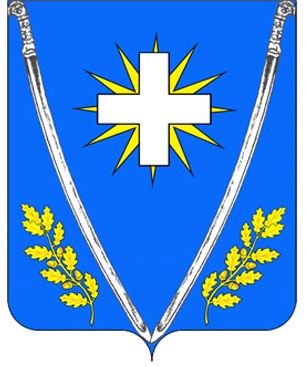 